Уважаемые родители!Приводите ребенка в детский сад:  - до 8.00.- в опрятном виде, чистой одежде и обуви; - причесанными и с подстриженными ногтями;- здоровым (о каких–либо изменениях в состоянии здоровья  ребенка дома обязательно информируйте воспитателя).                                      Приносите с собой: сменную обувь, сменную одежду, расческу, комплект сменного белья,  два пакета для хранения чистого и использованного белья; Проверяйте содержимое карманов в  одежде ребенка на наличие опасных предметов. Передавайте детей лично воспитателю.Сообщайте воспитателю о невозможности прихода ребенка в детский сад по болезни или другой уважительной причине.Предоставляйте справку от врача, если ребенок не посещал детский сад более пяти рабочих дней.Проверяйте перед уходом в детский сад, соответствует ли костюм ребенка времени года и температуре воздуха. В правильно подобранной одежде ребенок  свободно двигается и меньше утомляется. Завязки и застежки должны быть расположены так, чтобы ребенок мог самостоятельно себя обслужить. Обувь должна быть легкой, теплой, точно соответствовать ноге ребенка, легко сниматься и надеваться. Носовой платок необходим ребенку, как в помещении, так и на прогулке. Сделайте на одежде удобные карманы для его хранения.Приобретите ребенку форму для занятий по плаванию, музыкальной и физкультурной деятельности.Форма для музыкальной деятельности: облегченная одежда, носки, чешки.Форма для физкультурной деятельности: футболка, шорты.Форма для посещения  бассейна: халат с капюшоном, плавательная шапочка, полотенце, резиновые шлепки с фиксированной пяткой, плавки, детская мочалка.Разрешайте спорные и конфликтные ситуации в отсутствие детей.Вносите оплату за содержание ребенка в детском саду  не позднее 20 числа текущего месяца. Своевременно предоставляйте документы, подтверждающие льготы по оплате за содержание ребенка в ДОУСоблюдайте этические нормы в общении с детьми и сотрудниками детского сада.Запрещается: -  забирать детей без уведомления воспитателя из детского сада, а также поручать это детям, подросткам в возрасте до 18 лет, лицам в нетрезвом состоянии. - курить на территории детского сада.- приводить домашних животных.-  приносить в ДОУ острые, режущие, стеклянные предметы (ножницы, ножи, булавки, гвозди, проволоку, зеркала, стеклянные флаконы), а также мелкие предметы (бусинки, пуговицы и т.п.), таблетки и другие лекарственные средства.Желательно:- не давать ребенку в детский сад жевательную резинку, лакомства;- не приносить в детский сад дорогие вещи, телефоны и украшения;Департамент  образованияАдминистрации города НоябрьскаМУНИЦИПАЛЬНОЕ БЮДЖЕТНОЕ ДОШКОЛЬНОЕ ОБРАЗОВАТЕЛЬНОЕ УЧРЕЖДЕНИЕ ЦЕНТР РАЗВИТИЯ РЕБЕНКА - ДЕТСКИЙ САД  «КРЕПЫШ»МУНИЦИПАЛЬНОГО ОБРАЗОВАНИЯ ГОРОД НОЯБРЬСК. Ноябрьск, пр. Мира, д. 65а,     тел. 42-47-99, 42-48-25  Email: krepysh07@inbox.ruОКПО 44703441,  ОГРН 1028900710849,   ИНН/КПП  8905026465/890501001Памятка для родителей«Советы и правила посещения детьми детского сада»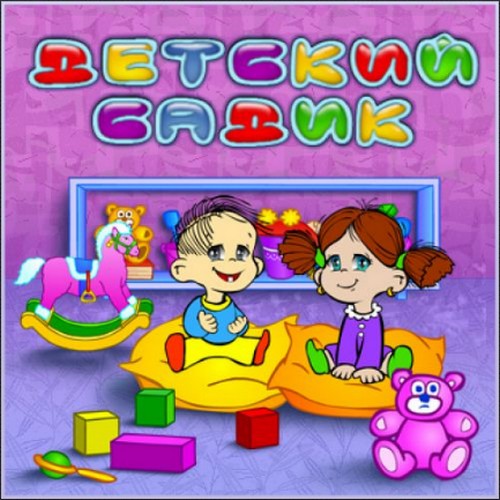 